Агроэкоусадьба «Кошкин дом» Кировский р-н,  д. Чигиринка, ул. Набережная,  д. 17 Кошкина Анна Сергеевна – 80333830299Агроэкоусадьба расчитана в основноми для не больших и тихих компаний и семейных пар для романтического времяпровождения. Имеется баня и выход к водохранилищу. 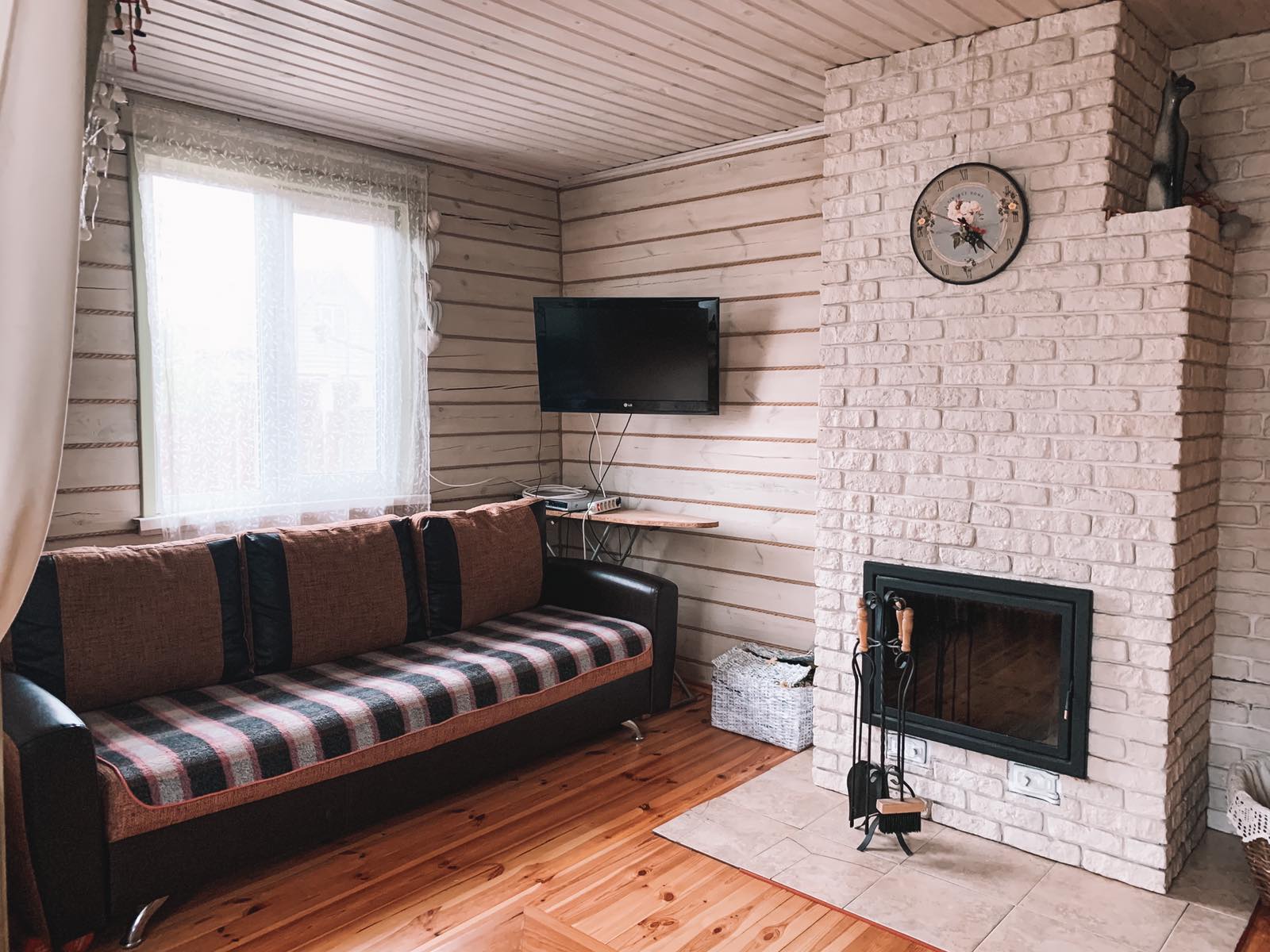 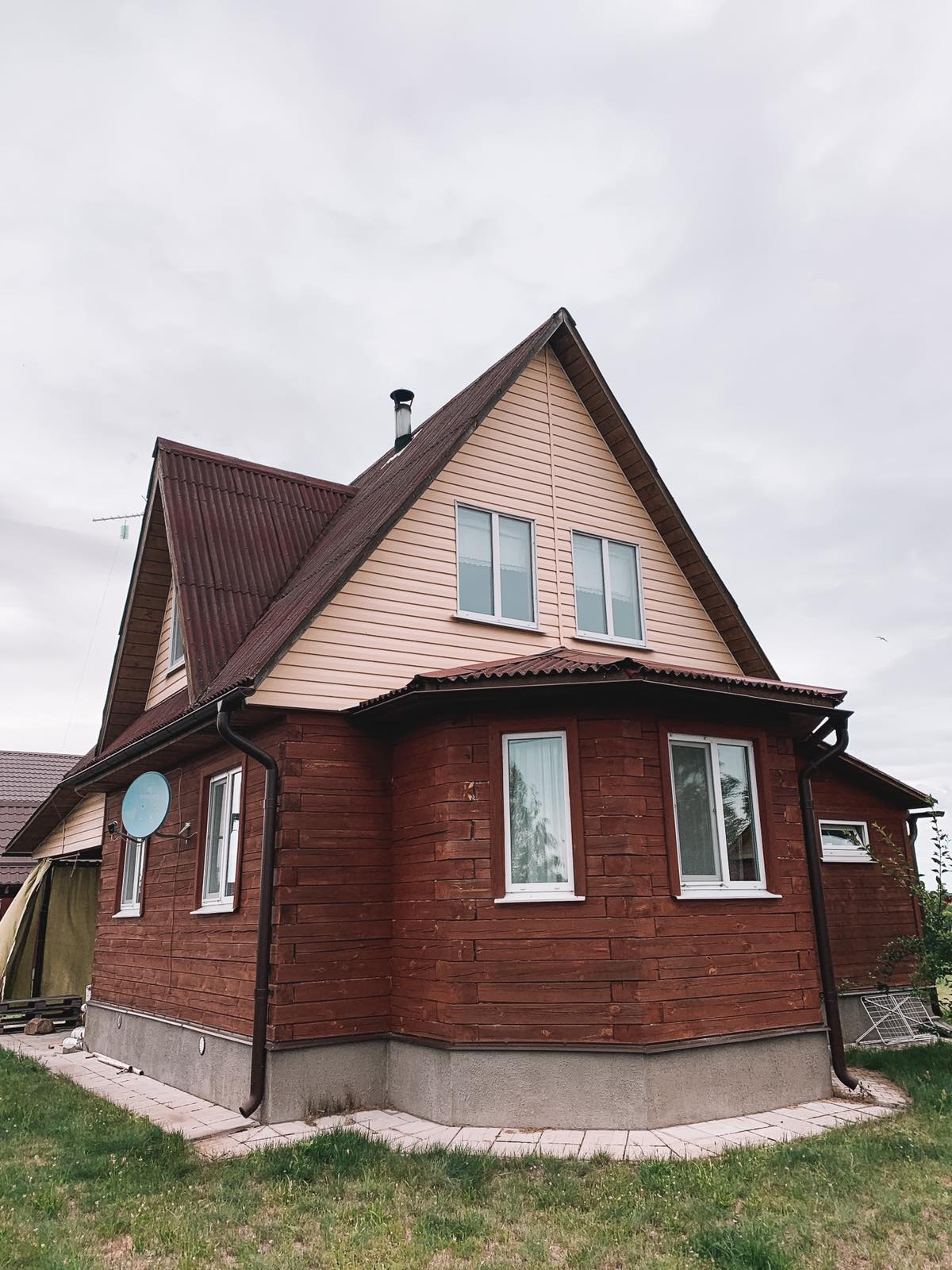 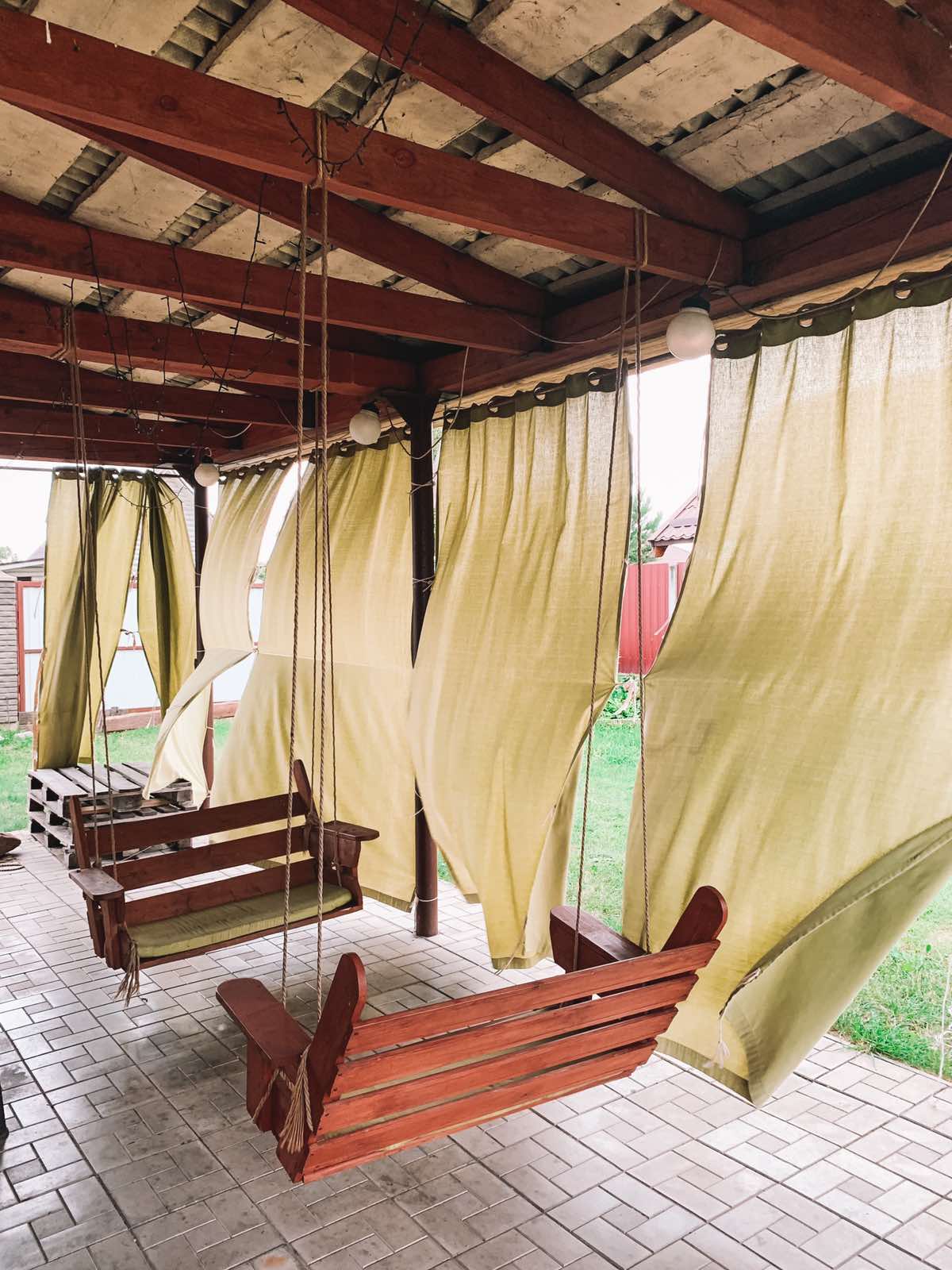 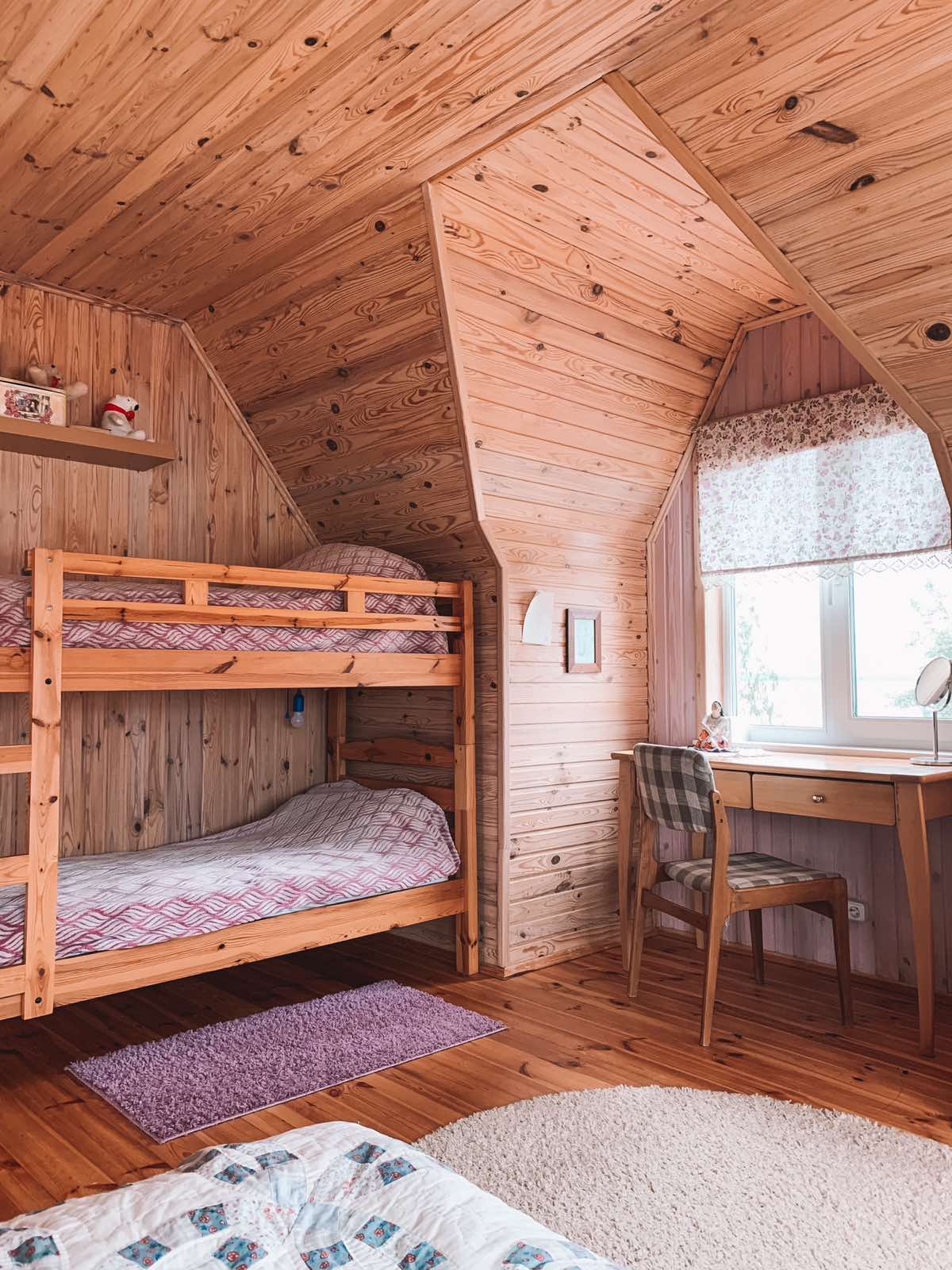 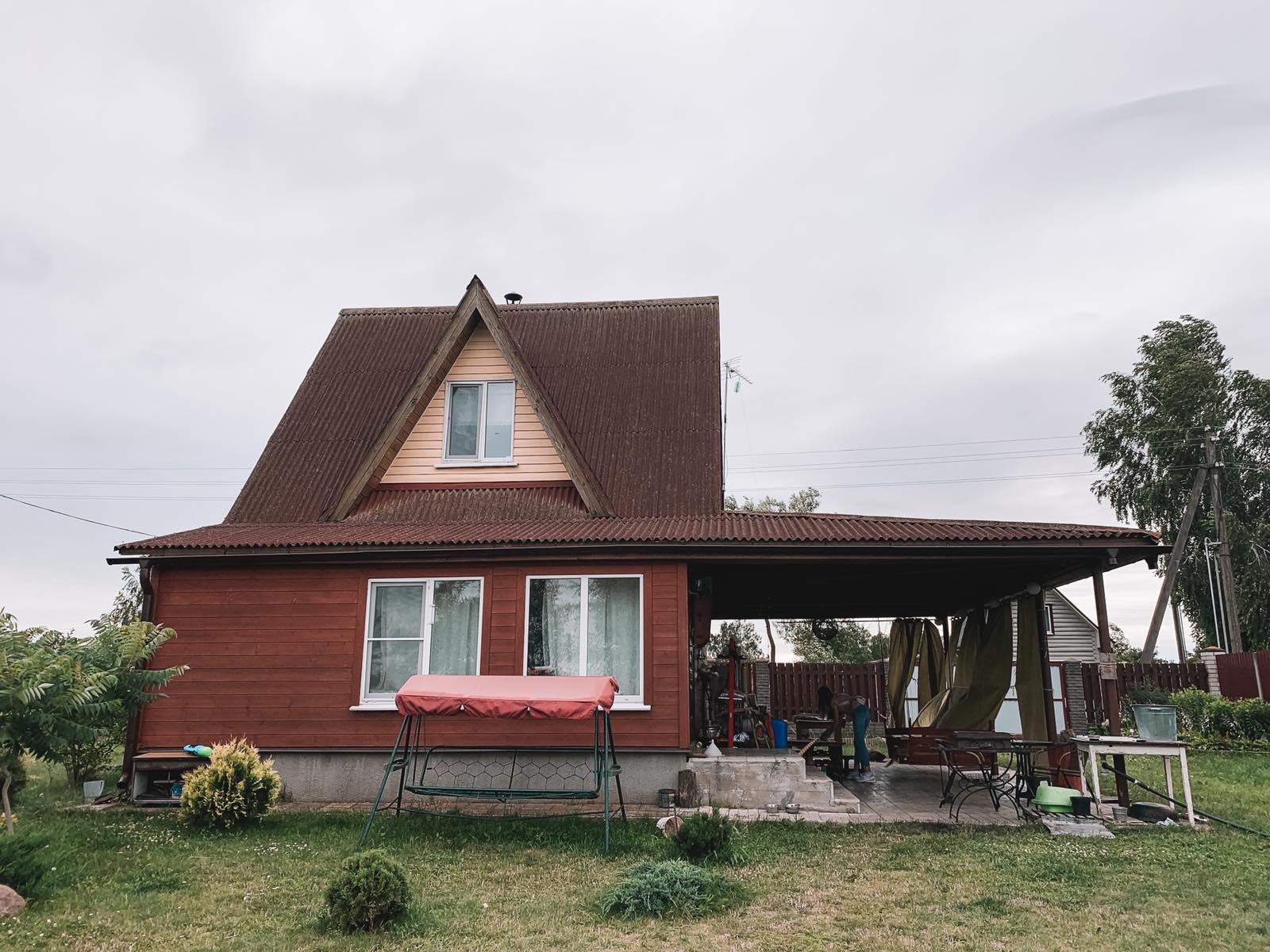 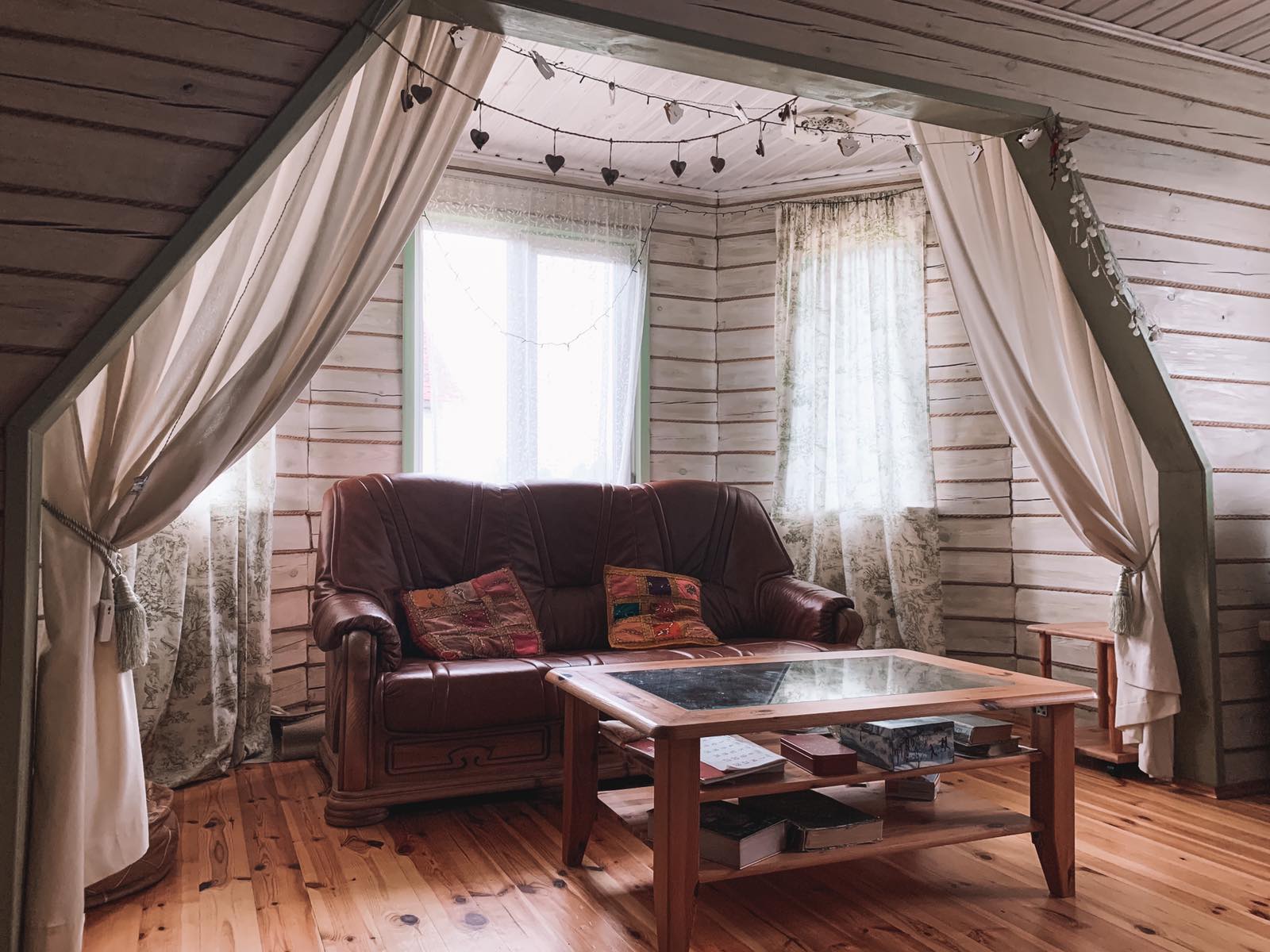 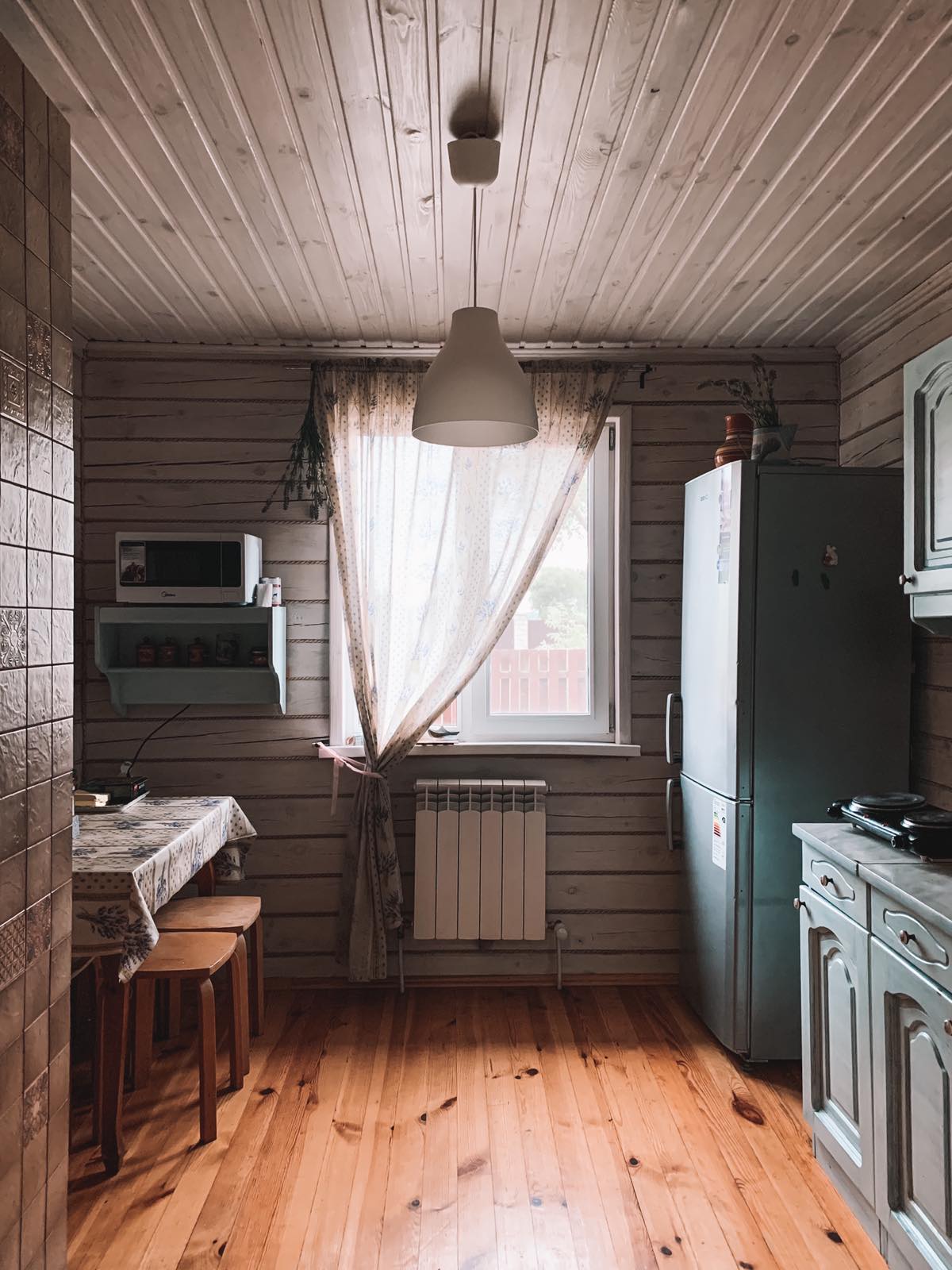 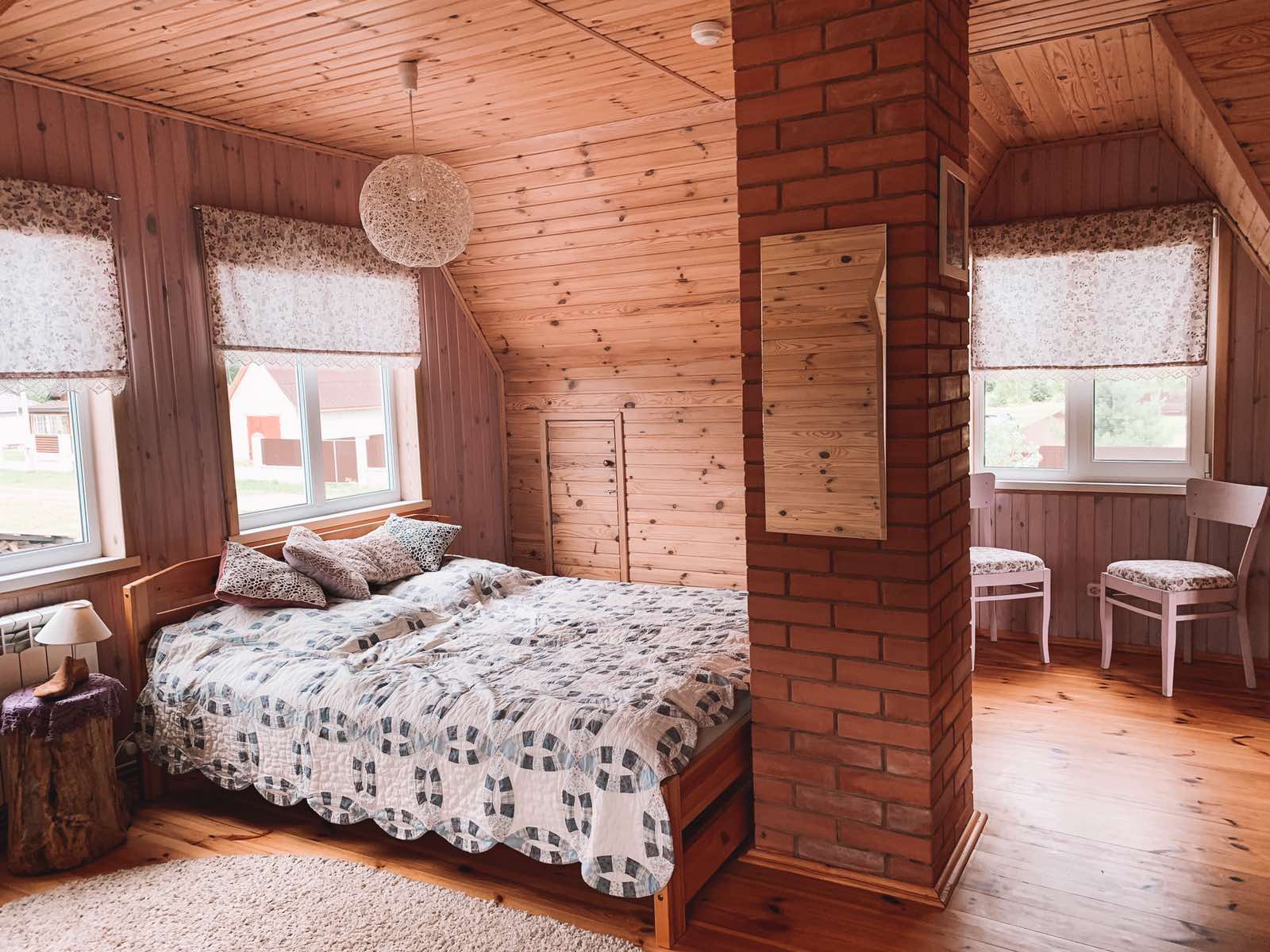 